Załącznik nr 6Zabawy z głoską „sz” – dwie propozycje. Przy każdej wersji prosimy dziecko, aby powtórzyło wyraz. Pamiętajmy, że przy wymowie głoski „sz”: język na podniebieniu za zębami, zęby lekko domykamy, nie zaciskamy, robimy dziubek z warg.Przygotuj kostkę do gry. Po wyrzuceniu kostki posuwasz się o tyle pól do przodu. Rodzic odczytuje słowo, a zadaniem dziecka jest wyszukanie obrazka. Rodzic czyta napis, a dziecko odszukuje  obrazek. 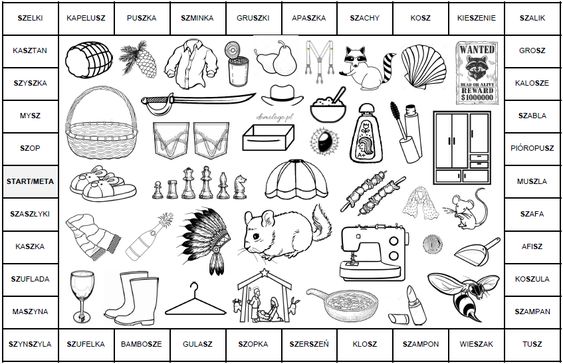 